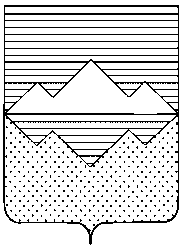 АДМИНИСТРАЦИЯСАТКИНСКОГО МУНИЦИПАЛЬНОГО РАЙОНАЧЕЛЯБИНСКОЙ ОБЛАСТИРАСПОРЯЖЕНИЕОт «_____» __________ 2016 года № ________г. СаткаО проведении акции «Подарим  Новый год детям» в 2016 годуВ соответствии с  Федеральным   законом   от 06.10.2003  №  131-ФЗ «Об общих принципах организации местного самоуправления в Российской Федерации»,  Федеральным законом от 17.07.1999  № 178-ФЗ «О государственной социальной помощи», постановлением Правительства Челябинской области от 28.12.2015 года № 693  - П «О перечне мероприятий в сфере социальной политики, финансируемых за счет средств областного бюджета, на 2016 год по разделу «Социальная политика» (без учета мероприятий, предусмотренных государственными программами Челябинской области)»:1. Провести в декабре 2016 года в Саткинском муниципальном районе акцию «Подарим Новый год детям». 2. Организовать проведение праздничных новогодних мероприятий для детей, проживающих на территории Саткинского муниципального района, в учреждениях образования, социальной защиты населения, здравоохранения, культуры и спорта.3. Утвердить Положение об обеспечении новогодними подарками детей в возрасте от 1 года до 15 лет, проживающих на территории Саткинского муниципального района, согласно приложению  1 к настоящему распоряжению.4. Утвердить категории детей в возрасте от 1 года до 15 лет на получение новогодних подарков, приобретенных за счет  средств   областного бюджета,   согласно   приложению  2  к настоящему распоряжению.25. Утвердить категории детей в возрасте от 1 года до 15 лет на получение новогодних подарков, приобретенных за счет средств бюджета Саткинского муниципального района, согласно приложению  3 к настоящему распоряжению.6. Утвердить категории детей в возрасте от 1 года до 15 лет на получение новогодних подарков, приобретенных за счет средств областного бюджета и бюджета Саткинского муниципального района, согласно приложению  4 к настоящему распоряжению.7. Муниципальному бюджетному учреждению «Комплексный   центр социального обслуживания населения»  Саткинского муниципального района:1) организовать своевременное получение новогодних подарков, приобретенных за счет средств областного бюджета;2) организовать своевременное приобретение новогодних подарков за счет средств бюджета Саткинского муниципального района;3) обеспечить   выдачу   новогодних подарков детям в возрасте от 1 года до 15 лет, проживающим на территории района, в строгом соответствии с категориями, утвержденными настоящим распоряжением.8. Отделу организационной и контрольной работы Управления делами и организационной     работы     Администрации     Саткинского       муниципального      района  (Корочкина Н.П.) опубликовать настоящее   распоряжение   в газете «Саткинский рабочий» и на официальном сайте Администрации Саткинского муниципального района.9. Контроль за реализацией настоящего распоряжения возложить на заместителя Главы Саткинского муниципального района по социальным вопросам Пасхина И.В.10. Настоящее распоряжение вступает в силу с момента его опубликования.Глава Саткинского муниципального района                                                     А.А. Глазков                                                                                  УТВЕРЖДЕНОраспоряжением АдминистрацииСаткинского муниципального районаот «____» _______2016 года № ___- р       ПОЛОЖЕНИЕоб обеспечении новогодними подарками детей в возрасте от 1 года до 15 летпроживающих на территории Саткинского муниципального района  Общие положения1. Настоящее     положение     определяет     процедуру     обеспечения новогодними    подарками    в 2016 году детей в возрасте от 1 года до 15 лет (до исполнения ребенку 15 лет на момент выдачи подарка), проживающих на территории Саткинского муниципального района.2. Настоящее положение разработано в соответствии с Федеральным законом    от    28.12.2013    №     442-ФЗ    «Об    основах    социального обслуживания   в   Российской   Федерации»,   Федеральным   законом   от 06.10.2003  №  131-ФЗ «Об общих принципах организации местного самоуправления в Российской Федерации»,  Федеральным законом от 17.07.1999  № 178-ФЗ «О государственной социальной помощи».3. Обеспечение     новогодними  подарками     осуществляется  за  счет
средств   областного   бюджета и бюджета   Саткинского   муниципального
района.4. Обеспечение    новогодними подарками является одним из видов социальной помощи населению.II. Организация обеспечения новогодними подарками5. Организацию обеспечения детей в возрасте от 1 года до 15 лет (до исполнения ребенку 15 лет на момент выдачи подарка) новогодними подарками осуществляет Муниципальное бюджетное учреждение  «Комплексный центр социального обслуживания населения» Саткинского муниципального района Челябинской области (далее по тексту - Комплексный центр).6. Обеспечение новогодними подарками детей, содержащихся в специализированных учреждениях для несовершеннолетних, нуждающихся в социальной реабилитации, и организациях для детей – сирот (МКОУ «Детский дом-школа», МКУСО «Реабилитационный центр» Саткинского муниципального района), осуществляется по накладной,  на   основании2списка   детей,   утвержденного  руководителем  учреждения   и заверенного печатью учреждения, при предъявлении доверенности установленного образца. Обеспечение данных категорий детей новогодними подарками осуществляется на новогодних мероприятиях, организованных в учреждениях.7. Обеспечение новогодними подарками детей, обучающихся в МКОУ «СКШИ VIII вида» и МКОУ «СШИ р.п. Межевой» осуществляется по накладной,  на   основании   списка   детей,   утвержденного  руководителем  учреждения   и заверенного печатью учреждения, при предъявлении доверенности установленного образца. Обеспечение данных категорий детей новогодними подарками осуществляется на новогодних мероприятиях, организованных в учреждениях.8. Обеспечение       новогодними       подарками детей из числа участников Губернаторских елок   осуществляется на    новогодних мероприятиях на    основании списков, утвержденных начальником Управления социальной защиты населения администрации Саткинского муниципального района и начальником МКУ «Управление культуры» Саткинского муниципального района.9. Выдача новогодних подарков всем остальным категориям детей, в том числе участникам благотворительных елок, организуемых Управлением социальной защиты населения администрации Саткинского муниципального района, осуществляется по ведомостям строгой отчетности на основании списков, утвержденных руководителями структурных   подразделений  Управления социальной защиты    населения    администрации Саткинского муниципального района и Комплексного центра.10. Выдача новогодних подарков детям из числа участников Губернаторской елки осуществляется 26 декабря 2016 года на новогоднем мероприятии в Челябинском Государственном академическом театре оперы и балета имени М.И. Глинки.11. Выдача новогодних подарков детям из числа участников рождественской Губернаторской елки осуществляется 12 января 2017 года на новогоднем мероприятии во Дворце культуры «Магнезит»  города Сатка.12. Выдача новогодних подарков всем остальным категориям детей осуществляется на административных территориях Саткинского муниципального района с 19 декабря 2016 года по 31 декабря 2016 года (включительно) за исключением выходных и праздничных дней. III. Отчетность сторон13. Специализированные учреждения для несовершеннолетних, нуждающихся в социальной реабилитации, и организациях для детей – сирот (МКОУ «Детский дом-школа», МКУСО «Реабилитационный центр» Саткинского муниципального района), МКОУ «СКШИ3VIII вида» и МКОУ «СШИ р.п. Межевой»,  - получатели новогодних подарков отчитываются перед Комплексным  центром  не  позднее   10  календарных дней после даты получения   подарков   с   предоставлением   акта   выдачи   подарков на новогоднем мероприятии для детей.IV. Ответственность сторон14. МБУ «Комплексный центр» несет ответственность за нецелевую выдачу новогодних подарков детям в возрасте от 1 года до 15 лет, проживающим на территории Саткинского муниципального района.15. Списки детей, а также ведомости на выдачу новогодних подарков хранятся в Комплексном центре.                                                                                                                     УТВЕРЖДЕНОраспоряжением АдминистрацииСаткинского муниципального районаот «____» _______2016 года № ___- рКатегории детей в возрасте от 1 года до 15 лет на получение новогодних подарков, приобретенных за счет средств областного бюджета1) дети – инвалиды;2) дети – сироты и дети, оставшиеся без попечения родителей;3) дети военнослужащих (сотрудников правоохранительных органов), погибших в локальных войнах и вооруженных конфликтах;4) дети из малоимущих семей (получатели детских пособий);5) дети – участники рождественских Губернаторских елок, Губернаторских елок для детей, находящихся в трудной жизненной ситуации.УТВЕРЖДЕНОраспоряжением АдминистрацииСаткинского муниципального районаот «____» _______2016 года № ___- рКатегории детей в возрасте от 1 года до 15 лет на получение новогодних подарков, приобретенных за счет средств бюджетов Саткинского муниципального района 1) дети из малоимущих семей (получатели детских пособий);2) дети из семей, состоящих в банке данных муниципальной программы «Крепкая семья», не являющихся получателями детских пособий;3) дети, обучающиеся в МКОУ «СКШИ VIII вида» и МКОУ «СШИ р.п. Межевой».УТВЕРЖДЕНОраспоряжением АдминистрацииСаткинского муниципального районаот «____» _______2016 года № ___- рКатегории детей в возрасте от 1 года до 15 лет на получение новогодних подарков, приобретенных за счет средств областного бюджета и бюджета Саткинского муниципального района1)  дети, содержащиеся в специализированных учреждениях для несовершеннолетних, нуждающихся в социальной реабилитации, и организациях для детей – сирот сирот (МКОУ «Детский дом-школа», МКУСО «Реабилитационный центр» Саткинского муниципального района).